Pre-Calculus 30 Course Outline 
Martin Collegiate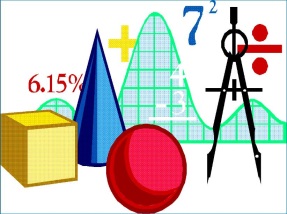 Teacher:  Mr. Johns				Class:  Quint 1 AM – 9:10AM to 11:50AM
Prerequisite:  Pre-Calculus 20		Text:  Pre-Calculus 12 (McGraw-Hill)
Email:  dylan.johns@rbe.sk.ca			Website: www.snhoj.weebly.com	Google Classroom: wb3ar6uCourse Content:  Function Transformations, Radical Functions, Polynomial Functions, Trigonometry and the Unit Circle, Trigonometric Functions and Graphs, Trigonometric Identities (as time permits), Exponential Functions, Logarithmic Functions, Rational Functions, Function Operations, Permutations/Combinations/Binomial Theorem (as time permits)Evaluation:		50%	Chapter Tests / Mid-Term
		30%	Quizzes/Assignments / Projects
              	20%	Final ExamNote:  All marked assignments are included in term calculations.  Textbook assignments are not worth marks but some will be checked and marked as Formative Assessment. However they are vital to do in terms of keeping up with understanding of material.Attendance Incentive – is not in place this school year as we do not want to encourage students to attend if they are not feeling well or symptomatic.Materials NeededBinder, paper, graph paper, pencils, erasers, pen, and scientific calculator.  Graphing calculators are not needed but may be useful to those going on to Calculus AP.  We will use the Desmos phone graphing app as much as possible.  Also you may want your phone for some research and project work.ExpectationsBe on time, if you show up after the bell, you are late, if there is a valid reason let me know once students are working on the assignment. Be prepared. Do your work. The use of cell phones is NOT allowed in the classroom, except for school work only.  They are not very good scientific calculators but are useful for graphing.  The one exception is listening to music during assignment time.If a student is absent from class, he/she is expected to catch up on material / notes and complete the work assigned that day.  The assignment through my website, google doc and google classroom.  This will be super important with the new quint system as our timelines are compressed.If a student is absent on the day of an assessment and prior arrangements are not made with me, then the assessment will be written in class on the day of return.Pre-Calculus 30 is a challenging Math course intended for students choosing post-secondary programs specializing in higher level Math or Science.  In order to be successful in this class, it is necessary to work diligently and complete daily assignments.  Seek help early as waiting leads to more lack of understanding.  I am not in favour of re-writes with exams, prepare ahead of time.I will have no tolerance for cheating, if you cheat on a quiz, assignment or test you will very likely get zero on that evaluation and any other academic discipline as decided by the administration.Pre-Calc 30 - Chapter 1 – Function Transformations  		Teacher: Section 1.0 – Functions						Date:What is a function?				ExampleIndependent Variable  Domain		Dependant Variable  RangeWords:Function Notation:  Table of Values:Graph:AssignmentCreate a table of values and graph the following functions, each on a separate coordinate plane.  Then state the Domain and Range for each function.1)  			2)  			3) 4) 		5) 			6) 7) 